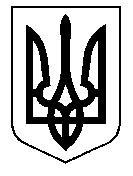 ТАЛЬНІВСЬКА РАЙОННА РАДАЧеркаської областіР  І  Ш  Е  Н  Н  Я29.01.2016                                                                                      № 3-40/VIIПро затвердження технічної документації з    нормативної грошової оцінки 2-х земельних ділянок загальною площею 49,5687 га для ведення фермерського господарства гр.Кришталь Л.І., яка розташована в адмінмежах Лащівської сільської ради Відповідно до статті 10 Земельного кодексу України, пункту 21 частини 1 статті 43, статті 59 Закону України «Про місцеве самоврядування в Україні», статті 23 Закону України «Про оцінку земель», Порядку нормативної грошової оцінки земель сільськогосподарського призначення  та населених пунктів, затвердженого наказом Держкомзему України, Міністерства аграрної  політики України, Міністерства будівництва, архітектури та житлово-комунального господарства України, Української академії аграрних наук від 27.01.2006                      № 18/15/21/11, зареєстровано в Міністерстві юстиції України 05.04.2006 за             № 388/12262, розглянувши заяву гр. Кришталь Л.І. та технічну документацію з нормативної грошової оцінки земельної ділянки, розроблену  ДП «Черкаський науково-дослідний та проектний інститут землеустрою», враховуючи позитивний висновок державної експертизи землевпорядної документації від 05.06.2015 року № 596 та постійної комісії районної ради з питань агропромислового розвитку та природних ресурсів,  районна рада  ВИРІШИЛА:1.Затвердити технічну документацію з нормативної грошової оцінки 2-х земельних ділянок загальною площею 49,5687 га  для ведення фермерського господарства гр.Кришталь Любові Іванівни, яка розташована за адресою: Черкаська область, Тальнівський район, адміністративні межі  Лащівської сільської ради (за межами населеного пункту).2. Взяти до відома, що:2.1.Загальна вартість земельних ділянок з урахуванням коефіцієнта індексації 3,997 на дату оцінки 14.04.2015 становить 1334499,64 грн.( один мільйон  триста тридцять чотири тисячі чотириста дев’яносто дев’ять гривень 64 копійки), в тому числі: Ділянка № 1 (рілля) площею – 41,9604 га – 1264277,23 (один мільйон двісті шістдесят чотири тисячі двісті сімдесят сім гривень 23 копійки); Ділянка № 2 (сіножаті) площею – 7,6083 га – 70222,41 (сімдесят  тисяч двісті двадцять  дві гривні 41 копійка). 2.2. Ділянка № 1- кадастровий номер  7124085000:01:001:0600;        Ділянка № 2 - кадастровий номер  7124085000:01:001:0599. 2.3.Технічна документація з нормативної грошової оцінки земельних ділянок зберігаються у Відділі Держгеокадастру  у Тальнівському районі.3. Контроль за виконанням рішення покласти на постійну комісію районної ради з питань агропромислового розвитку та природних ресурсів.Голова районної ради                                                                     В.Любомська 